Checklist for Therapeutic Use Exemption (TUE) Application: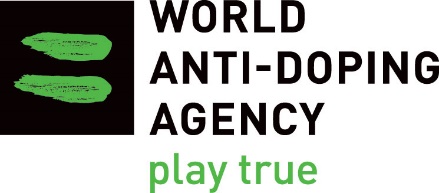 Anaphylaxis Prohibited Substance: Glucocorticoids
This Checklist is to guide the athlete and their physician on the requirements for a TUE application that will allow the TUE Committee to assess whether the relevant ISTUE Criteria are met. Please note that the completed TUE application form alone is not sufficient; supporting documents MUST be provided. A completed application and checklist DO NOT guarantee the granting of a TUE. Conversely, in some situations a legitimate application may not include every element on the checklist.
TUE Application form must include:TUE Application form must include:All sections completed in legible handwritingAll information submitted in [language]A signature from the applying physician The Athlete’s signatureMedical report should include details of:Medical report should include details of:Medical history: 1.	onset, timeline of development of symptoms 2.	trigger mechanism (e.g, allergen, observation) if known3.	comment on respiratory compromise, collapse, skin/mucosal reaction, gastrointestinal symptomsPhysical examination (may be from emergency department - blood pressure, respiratory rate, skin/mucosal reaction)Treatment prescribed; time and date, dosage, frequency, administration route for each substance:a) Acute management (epinephrine/adrenaline and systemic glucocorticoids are prohibited in competition: nebulised beta-2-agonists are prohibited at all times; IV fluids are prohibited unless treatment is received in hospital)b) Maintenance/prevention: epinephrine autoinjector (prohibited in competition)Diagnostic test/scale results should include copies of:Diagnostic test/scale results should include copies of:Ambulance or emergency department/hospital records - where availableLaboratory tests (e.g. tryptase levels) - not always performed and not mandatoryPhotographic evidence of skin reaction if relevant and availableSkin prick test or other allergy testingAdditional information includedAdditional information includedAs per ADO specifications